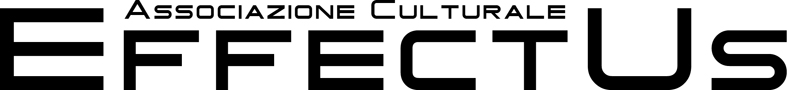 EFFECTUS EVENT24-25 Settembre 2022CONTEST APPLICATION FORMNOMECOGNOMEINDIRIZZOCAPCITTA’/ NAZIONECFDATA / LUOGO DI NASCITAE-MAILTELEFONOPROFILO INSTAGRAMSelezionare l’opzione desiderata[     ] VOGLIO ISCRIVERMI AL CONTEST FACE MAKEUP FX  (Sabato 24 Settembre)[     ] VOGLIO ISCRIVERMI AL CONTEST DI MODELLATO (Domenica 25 Settembre)[     ] VOGLIO ISCRIVERMI AL CONTEST KIDS (Domenica 25 Settembre)[     ] VOGLIO ISCRIVERMI AL CONTEST ACCONCIATTURE  (Domenica 25 Settembre)MODALITA' DI PAGAMENTOBonifico BancarioIntestare il bonifico alle seguenti coordinate:Ass Cult EffectusIBAN: IT19B0103039240000000486873BIC/SWIFT: PASCITM1R89Causale: Iscrizione contestDATA E FIRMA:ASSOCIAZIONE CULTURALE EFFECTUSVia dell’Acquedotto Alessandrino 101 – 00177 RomaC.F. 97836820585  Tel. +39 339 8235402 E-mail: infoeffectus@gmail.comWeb: www.effectusevent.com / FB: www.facebook.com/effectusevent